Diss High School Headteacher:  Dr J Hunt 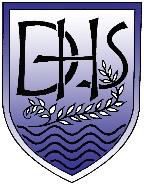 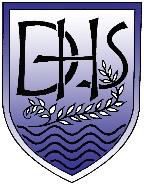 Walcot Road Diss Norfolk IP22 4DH Tel: 01379 642424  Fax: 01379 642428 www.disshigh.norfolk.sch.uk  email:office@disshigh.norfolk.sch.uk Organisation’s work experience Insurance Form Organisation’s work experience Insurance Form This form should be given to employers once they have accepted you and offered you a placement. We ask that employers complete and return this form as soon as possible to the address below.  Employers should keep a copy of the form for reference. Mrs Claire Townly – 6th Form Walcot Rd,  Diss IP22 4DH This form should be given to employers once they have accepted you and offered you a placement. We ask that employers complete and return this form as soon as possible to the address below.  Employers should keep a copy of the form for reference. Mrs Claire Townly – 6th Form Walcot Rd,  Diss IP22 4DH Name of Student: ______________________________                Date of Work Experience: _________________ Role student will undertake: ___________________________________________________________________ Name of Student: ______________________________                Date of Work Experience: _________________ Role student will undertake: ___________________________________________________________________ Working days and times Meal breaks Clothing required An Employer Liability Insurance is mandatory, could you please complete details: Name of Insurance Company	 ……………………………...................................................……………………………….. Policy No. ……………………………………….............................…..  Expiry Date ……………………………………………. An Employer Liability Insurance is mandatory, could you please complete details: Name of Insurance Company	 ……………………………...................................................……………………………….. Policy No. ……………………………………….............................…..  Expiry Date ……………………………………………. I confirm that my company has both Public and Employer Liability Insurance, which cover students for Work Experience/Work Related Learning and have attached a copy of: The ELI certificate  A relevant young person’s risk assessment (see the example provided)  Name: ___________________________________ 	Signature:_______________________________ (Block Capitals) Position Held: _____________________________ 	         Date:_______________________________ I confirm that my company has both Public and Employer Liability Insurance, which cover students for Work Experience/Work Related Learning and have attached a copy of: The ELI certificate  A relevant young person’s risk assessment (see the example provided)  Name: ___________________________________ 	Signature:_______________________________ (Block Capitals) Position Held: _____________________________ 	         Date:_______________________________ In case of emergency, please confirm that you have the emergency contact details of the parents or carers of the student. Name: ___________________________________ 	 	Signature:_______________________________ (Block Capitals) For safeguarding purposes, if you have a concern about the welfare of a student, please contact the MASH team on 0344 800 8020 If you have a concern about the behaviour of an adult, please contact the LADO on 01603 223473 In other emergencies please call 999 In case of emergency, please confirm that you have the emergency contact details of the parents or carers of the student. Name: ___________________________________ 	 	Signature:_______________________________ (Block Capitals) For safeguarding purposes, if you have a concern about the welfare of a student, please contact the MASH team on 0344 800 8020 If you have a concern about the behaviour of an adult, please contact the LADO on 01603 223473 In other emergencies please call 999 